Тема : « Пришиваємо» гудзики ляльці,малювання кола олівцем.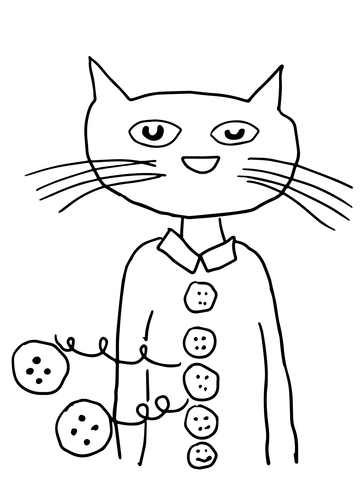 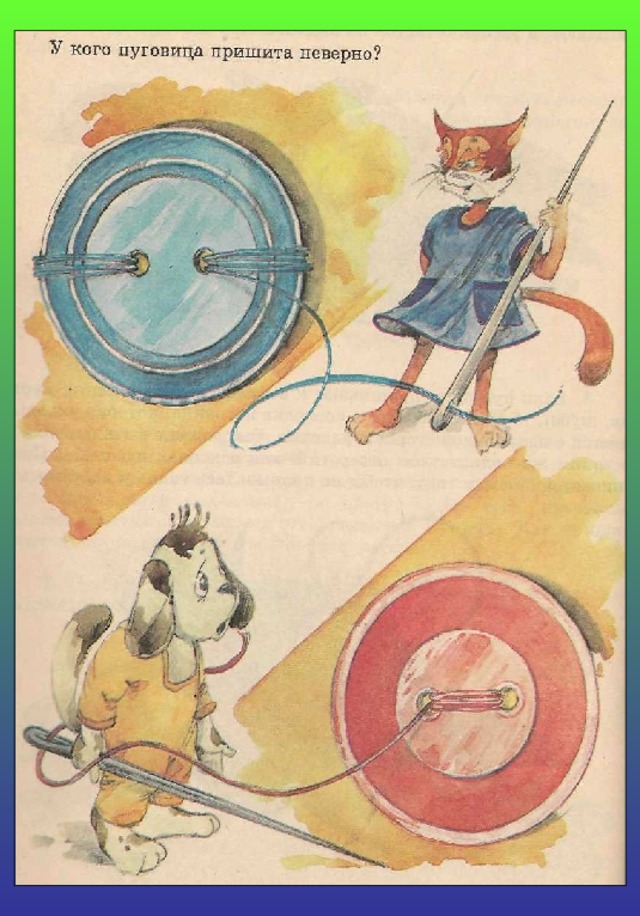 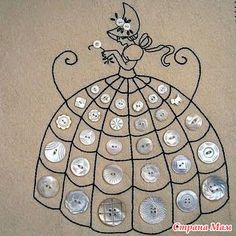 Смотрите "Набор геометрических фигур на стержнях" на YouTubehttps://youtu.be/wqOMc0XlXU0"Пришити" ґудзики різної величини: на пальто - великі, на сорочку - маленькі. 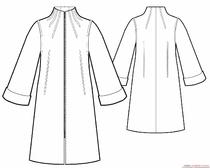 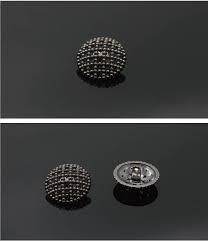 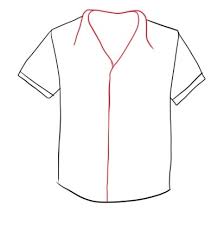 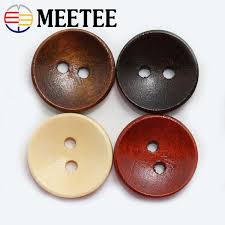 Знайди ґудзика,який залишився без пари.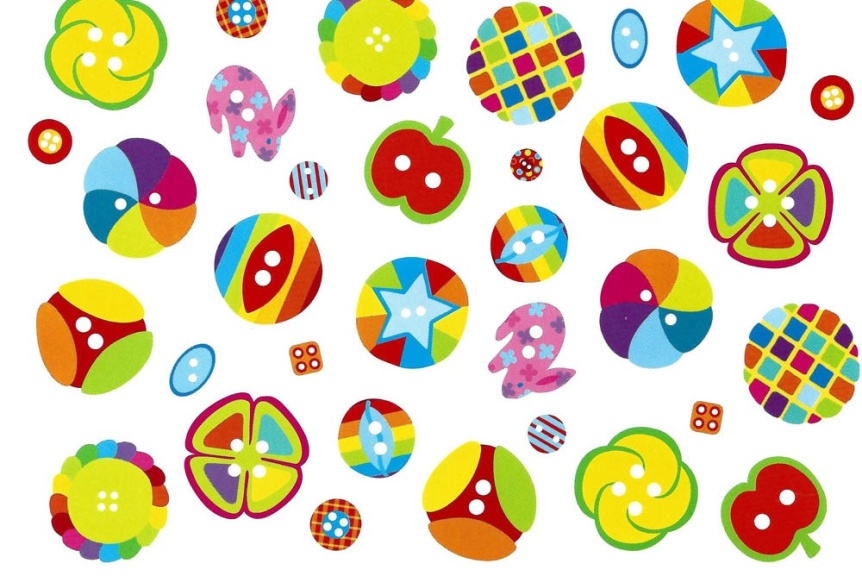 Смотрите "Весёлая карусель № 13 - Сто пуговиц (1983)" на YouTubehttps://youtu.be/KDw1gGjO6Kk